Проект «Здравствуй, Белый месяц»Разрабтала Ринчинова Долгор Кимовна МБДОУ «Детский сад №67 «Подснежник»Актуальность:При всем разнообразии культурных традиций, в мире не так много праздников, которые отмечаются повсеместно. В Бурятии одним из таких праздников является Сагаалган. Сагаалган – это символ обновления человека и природы, чистоты помыслов, надежды и добрых ожиданий. Но нынешнее поколение теряет значимость национальных культурных ценностей, дети дошкольного возраста недостаточно имеют представления о культуре, традициях и обычаях бурятского народа.Проект «Праздник Белого месяца - Сагаалган» направлен на возрождение культуры, традиций и обычаев бурятского народа, для развития чувства сопричастности к народным торжествам.Цель проекта:Знакомить детей с культурой, бытом и обычаями бурятского народа.Задачи проекта:1. Способствовать формированию знаний о Сагаалгане, как о важном и значимом празднике в жизни жителей Бурятии;2. Развитие познавательных навыков через бурятский фольклор (чтение художественной литературы, разучивание стихов, песен и т. д.);3. Развитие двигательной активности посредствам знакомства с национальными играми;4. Развитие воображения, любознательности, крупной и мелкой моторики через художественное творчество;5. Воспитание чувств толерантности и взаимоуважения, воспитание любви к родной республике и гордости за неё;Ожидаемый результат проекта: Дети познакомились с традициями, обычаями, играми, национальными костюмами бурятского народа.Тип проекта: творческий, познавательный.Участники проекта: дети, родители, воспитатель, преподаватель бурятского языка.Этапы реализации проекта.1–й этап – подготовительный.Ознакомление родителей с проблемой, целью и задачами проекта.Распределение заданий между участниками проекта.Подбор презентации и мультфильма по теме.2-й этап – практический.3-й этап – заключительный.1. Обработка и оформление материалов проекта.2. Оценка результатов работы всех участников проекта.3. Создание выставки – продуктов проекта.Работа с родителями.Оформление информационного уголка для родителей: Консультация для родителей «Праздник Белого месяца - Сагаалган».Папка- передвижка на тему « Детям - о праздновании  Сагаалгана».  Участие родителей в подготовке к празднику Сагаалган в детском саду 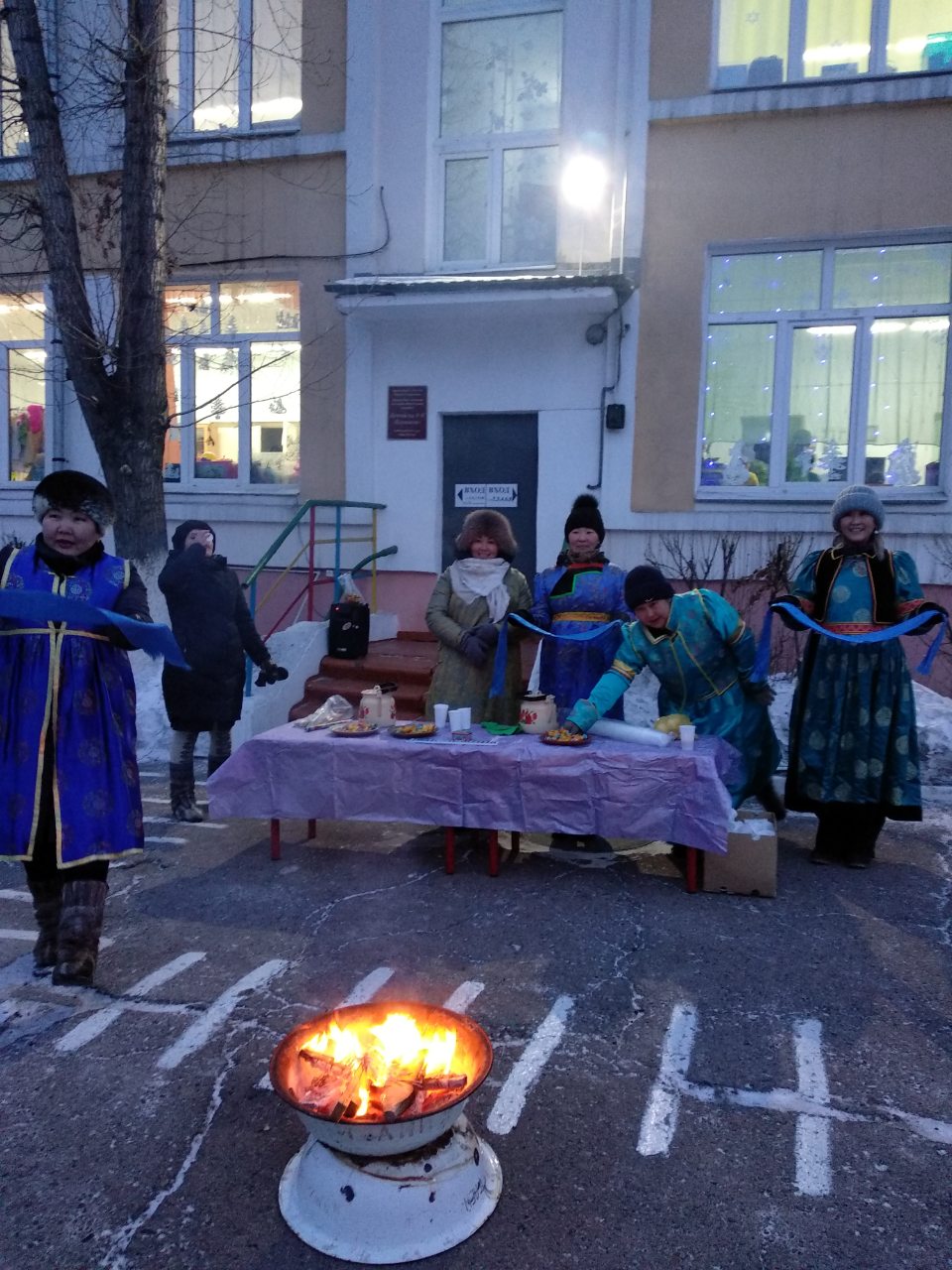 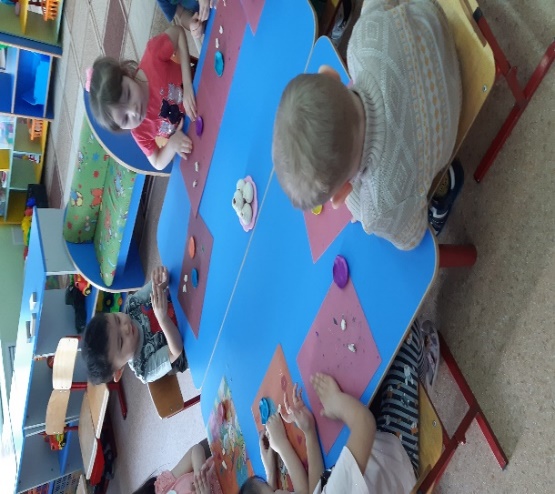 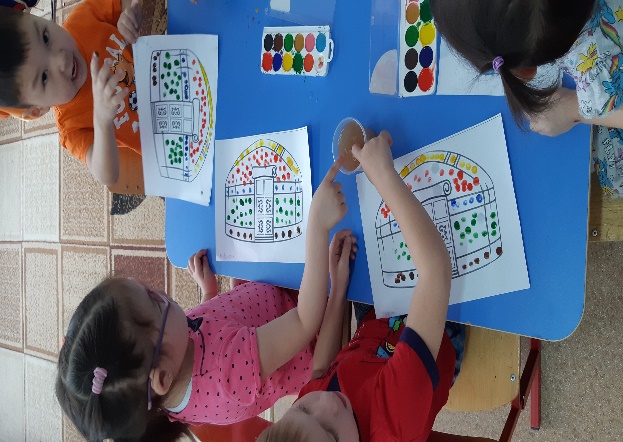 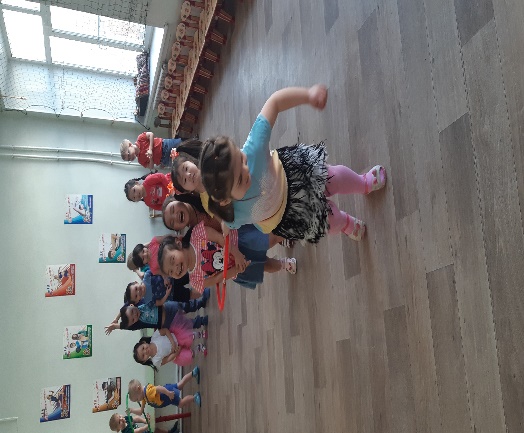 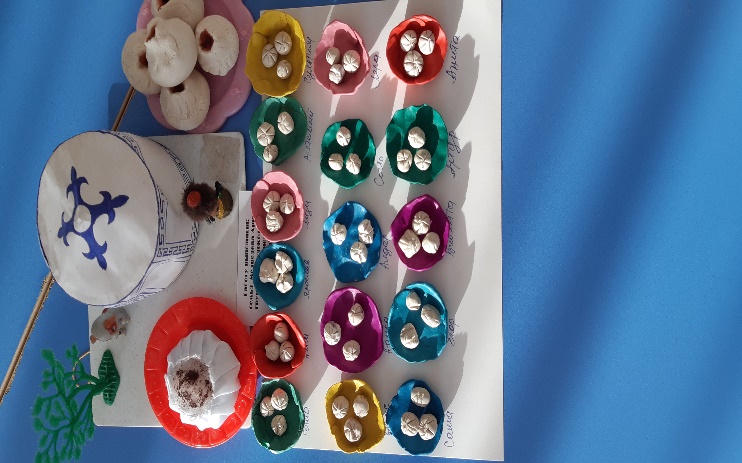 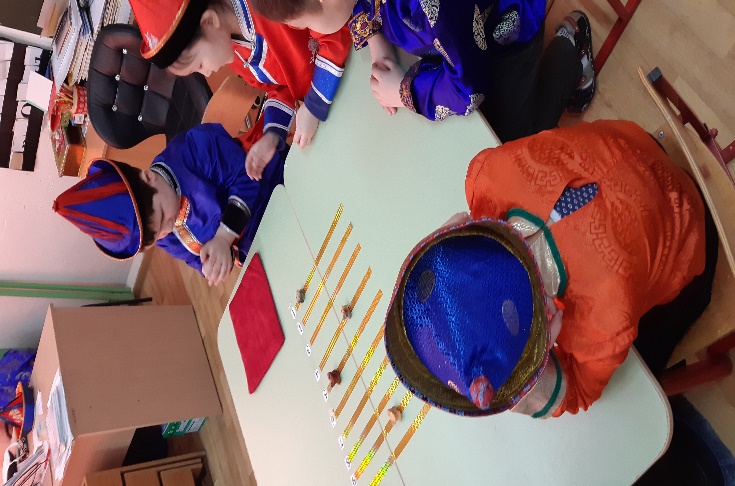 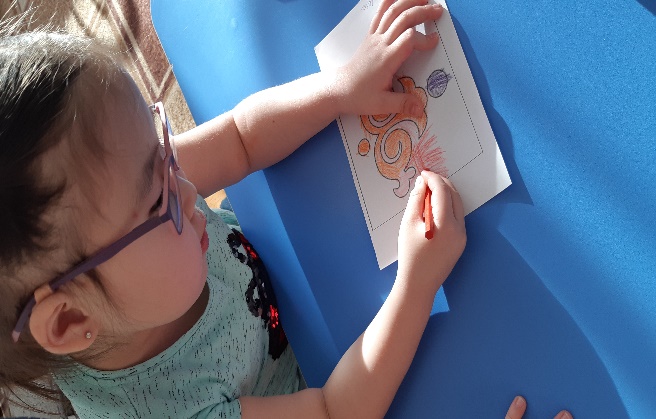 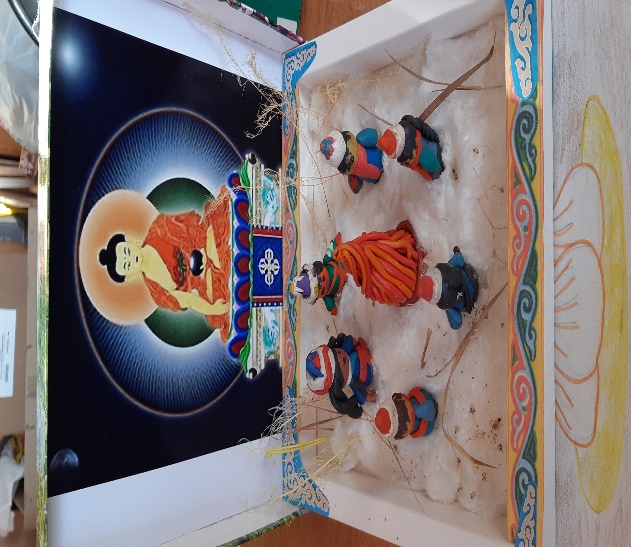 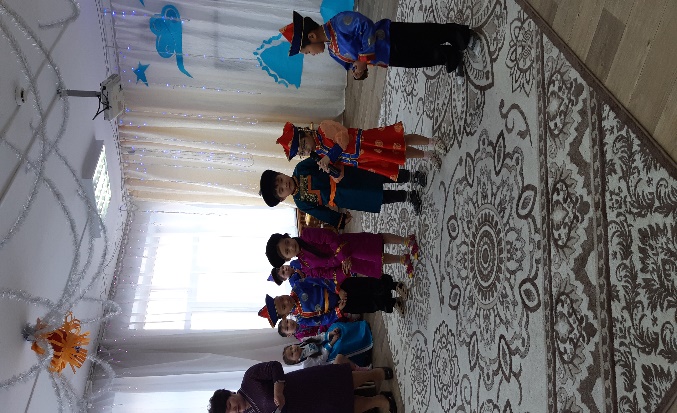 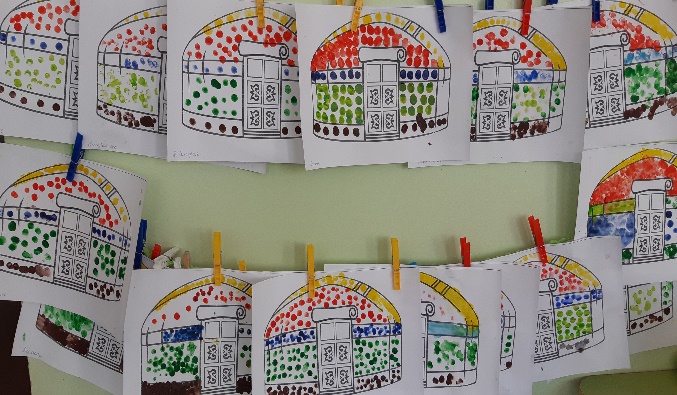 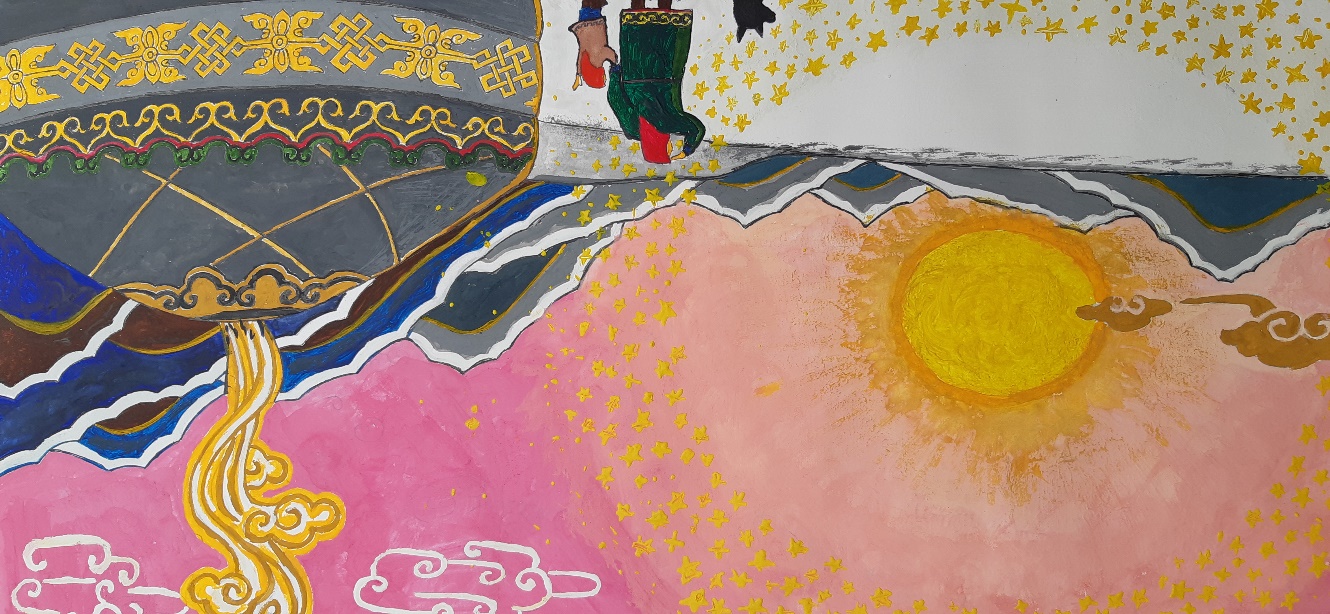 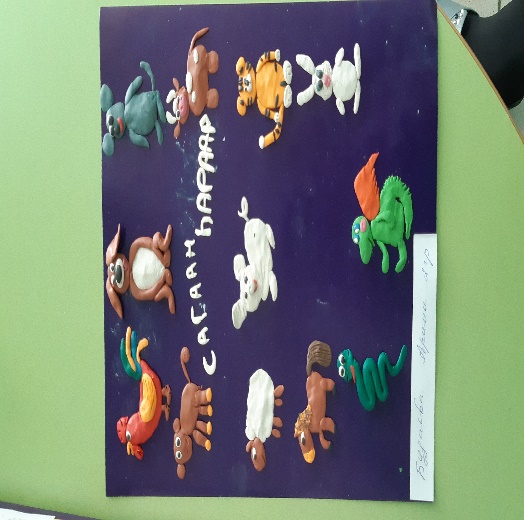 Образовательная областьФормы организации деятельности педагога с детьмиСоциально-коммуникативное развитиеИгра-драматизация: «Встреча гостей во время празднования Сагаалган».Ситуативный разговор: «Что вы знаете о празднике Сагаалган?»Сюжетно-ролевые игры «Семья». Тема «Приход гостей»Игра «Рукавичка» Разучивание танцевальных движений «Ёхора». На прогулке поход в соседнюю группу, закрепить знания приветствия взрослых «Золгохо».Познавательное развитиеБеседы « Новый год по лунному календарю»,Презентация «Легенда о 12 животных восточного календаря»Мультфильм о Бурятии (Гора Самоцветов)Знакомство с хадаками. Значение хадака и их цветов.Знакомство с пятью видами домашнего скота: «Пять драгоценностей бурят».Речевое развитиеЧтение бурятских народных сказок: «Как собака друга обрела», «Девушка и месяц», «Хитрый Будамшуу», «Алтан хайша». (Формировать умение понимать смысл произведений, создавать выразительные образы с помощью мимики, жестов, интонации) Беседы по содержанию сказок.Заучивание пословиц, поговорок, загадок. Рассматривание картин, иллюстраций на тему «Сагаалган»Художественно-эстетическое развитиеПрослушивание бурятской народной музыки.Знакомство с элементами национальной росписи (орнамент, узоры).Пальчиковое рисование: «Юрта». Лепка: «Буузы», «Пиалы».Разучивание музыкальных традиционных, национальных игр и песен: «Сагаалган»Оригами «Бурятская шапочка»Физическое развитиеПодвижные игры: «Юрта», «Ловля тарбаганов», «Иголка, нитка, узелок», «Прятанье колечка». Развивать ловкость, быстроту, формировать умение действовать по сигналу. ОБЖ. Установление правил и норм в подвижных играх.Утренняя гимнастика. Физкультминутки.